Тема: «Автоматизация звука [Р] в словах. День рождения мышки Норушки»Цель: создание организационно – педагогических условий, способствующих   автоматизации звука [Р] в словах.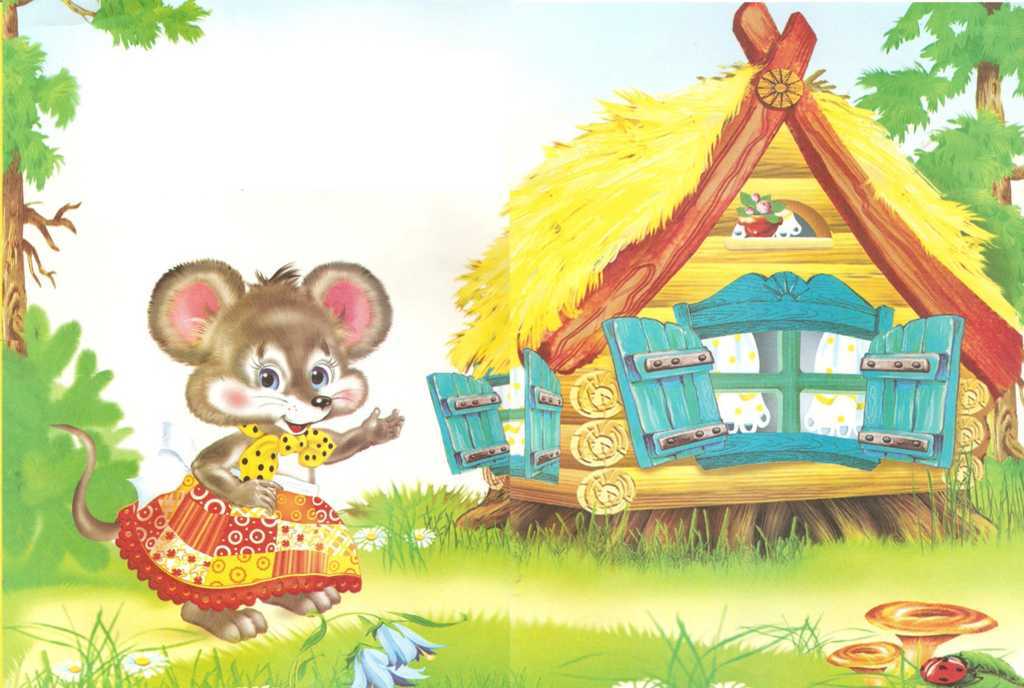 Технологическая карта логопедического занятия (НОД)Сегодня в лесу праздник.       У Мышки Норушки день рождения. Она ждет друзей в гости, но они не могут прийти, потому что над лесом пролетела Баба Яга и всех зверят заколдовала.       Велела им выполнить трудные задания, только тогда они расколдуются и попадут к Мышке на праздник.      Поможем зверятам?1. Медвежонку Баба Яга дала задание: нужно пройти лабиринт по стрелочкам и назвать картинки.А теперь нужно взять волшебную палочку,  превратить картинки в маленькие и назвать их.После каждого задания мы будем надевать бусинку на ниточку. 2. Внимательно слушай задание Волчонку: Возьми фотоаппарат, сфотографируй картинки, запомни, где какая, мы будем играть с ними в прятки.Чего не стало?А теперь поиграем, игра называется  «Посчитай-ка». Какая цифра? Сколько рыбок? (1, 2, 5).(Бусинка).3.Лисичке Баба Яга дала задание подобрать картинку. 	Стоит в поле теремок. Назови, какие картинки живут на первом этаже, какие на втором и какие на третьем. А эти картинки не знают, где им жить.Найди подходящую картинку и помести в пустое окошко. Объясни, почему ты так сделал.4. С Зайчонком Баба Яга хочет поиграть в игру «Второе название»Как можно назвать по-другому?Варежки – рукавицыГребешок – расческаДоктор – врачВодитель – шоферЛукошко - корзина5. Динамическая пауза.Давай немножко отдохнем. Вставай на ножки.Прыгни, когда услышишь звук [Р]. Слушай внимательно.Л - Р –Р – М –Р- Н- Р – Р- Р- Д –Р А теперь прыгни столько раз, сколько слов со звуком [Р] я произнесу. Слушай внимательно, звук [Р] будет не во всех словах. Рыба, робот, кукла Ракета, стул, рубашка Картина, подарок, корабль6. А Лягушке Баба Яга дала сломанные картинки. Нужно их починить. Назовем картинку по частям. А теперь назови картинку целиком и положи на нее камешек. Много камешков у нас? Вот сколько картинок ты починил.Вот мы с тобой и расколдовали зверят, и они пришли к Мышке на день рождения. Надо стукнуть в дверь столько раз, сколько частей – слогов в названии гостя.Каждый зверь, стукни в дверьСтолько раз, Сколько в слове частей у вас! ( Заяц, Лисица, Волк, Медвежонок).Что для них приготовила Мышка? (Торт).Посмотри, какие подарки Мышке подарили? (…    Чему рада Мышка? (…А тебе Мышка дарит раскраску. Что ты раскрасишь?7. - Какой звук мы сегодня закрепляли на занятии? Ответь полным ответом.-Какое задание оказалось для тебя трудным?-Какое задание тебе понравилось больше других?Ты старался и  прекрасно справился с заданиями, молодец!Ф.И.О.  учителя - логопедаРедут Елена СергеевнаРедут Елена СергеевнаРедут Елена СергеевнаРедут Елена СергеевнаРедут Елена СергеевнаРедут Елена СергеевнаГруппа(логопедическоезаключение)Подготовительная к школе группаФФН речи, стертая дизартрияПодготовительная к школе группаФФН речи, стертая дизартрияПодготовительная к школе группаФФН речи, стертая дизартрияПодготовительная к школе группаФФН речи, стертая дизартрияПодготовительная к школе группаФФН речи, стертая дизартрияПодготовительная к школе группаФФН речи, стертая дизартрияТема  занятия«Автоматизация звука [Р] в словах. День рождения мышки Норушки» «Автоматизация звука [Р] в словах. День рождения мышки Норушки» «Автоматизация звука [Р] в словах. День рождения мышки Норушки» «Автоматизация звука [Р] в словах. День рождения мышки Норушки» «Автоматизация звука [Р] в словах. День рождения мышки Норушки» «Автоматизация звука [Р] в словах. День рождения мышки Норушки» Тип занятияИндивидуальноеЗанятие: закрепление ранее приобретенных уменийИндивидуальноеЗанятие: закрепление ранее приобретенных уменийИндивидуальноеЗанятие: закрепление ранее приобретенных уменийИндивидуальноеЗанятие: закрепление ранее приобретенных уменийИндивидуальноеЗанятие: закрепление ранее приобретенных уменийИндивидуальноеЗанятие: закрепление ранее приобретенных уменийИспользуемые технологииЗдоровьесберегающие: элементы сказкотерапии, динамическая пауза, организация комфортной психологической среды, технология мозжечковой стимуляции.Личностно – ориентированные: организация предметно – развивающего пространства, индивидуального подхода, обеспечение комфортных условий развития ребёнка.Проблемно – поисковые: разрешение проблемных ситуаций.Здоровьесберегающие: элементы сказкотерапии, динамическая пауза, организация комфортной психологической среды, технология мозжечковой стимуляции.Личностно – ориентированные: организация предметно – развивающего пространства, индивидуального подхода, обеспечение комфортных условий развития ребёнка.Проблемно – поисковые: разрешение проблемных ситуаций.Здоровьесберегающие: элементы сказкотерапии, динамическая пауза, организация комфортной психологической среды, технология мозжечковой стимуляции.Личностно – ориентированные: организация предметно – развивающего пространства, индивидуального подхода, обеспечение комфортных условий развития ребёнка.Проблемно – поисковые: разрешение проблемных ситуаций.Здоровьесберегающие: элементы сказкотерапии, динамическая пауза, организация комфортной психологической среды, технология мозжечковой стимуляции.Личностно – ориентированные: организация предметно – развивающего пространства, индивидуального подхода, обеспечение комфортных условий развития ребёнка.Проблемно – поисковые: разрешение проблемных ситуаций.Здоровьесберегающие: элементы сказкотерапии, динамическая пауза, организация комфортной психологической среды, технология мозжечковой стимуляции.Личностно – ориентированные: организация предметно – развивающего пространства, индивидуального подхода, обеспечение комфортных условий развития ребёнка.Проблемно – поисковые: разрешение проблемных ситуаций.Здоровьесберегающие: элементы сказкотерапии, динамическая пауза, организация комфортной психологической среды, технология мозжечковой стимуляции.Личностно – ориентированные: организация предметно – развивающего пространства, индивидуального подхода, обеспечение комфортных условий развития ребёнка.Проблемно – поисковые: разрешение проблемных ситуаций.Цель занятияСоздание организационно – педагогических условий, способствующих автоматизации звука [Р] в словах.Создание организационно – педагогических условий, способствующих автоматизации звука [Р] в словах.Создание организационно – педагогических условий, способствующих автоматизации звука [Р] в словах.Создание организационно – педагогических условий, способствующих автоматизации звука [Р] в словах.Создание организационно – педагогических условий, способствующих автоматизации звука [Р] в словах.Создание организационно – педагогических условий, способствующих автоматизации звука [Р] в словах.ЗадачиОбразовательные:Образовательные:Коррекционно – развивающие:Коррекционно – развивающие:Воспитательные: Воспитательные: ЗадачиСпособствовать формированию навыка произношения звука [Р] в словахПродолжать развитие фонематического восприятияСпособствовать формированию навыка произношения звука [Р] в словахПродолжать развитие фонематического восприятияФормировать навыки употребления синонимических пар, навыки словообразования и словоизменения, согласования существительных  с числительнымиСовершенствовать зрительное и слуховое внимание, память, мышлениеФормировать навыки употребления синонимических пар, навыки словообразования и словоизменения, согласования существительных  с числительнымиСовершенствовать зрительное и слуховое внимание, память, мышлениеВоспитывать чувство сопереживания, желание прийти на помощьВоспитывать положительные эмоции к занятиюВоспитывать чувство сопереживания, желание прийти на помощьВоспитывать положительные эмоции к занятиюИнтеграция образовательных областей   «Речевое развитие», «Познавательное развитие», «Социально – коммуникативное развитие», «Физическое развитие»   «Речевое развитие», «Познавательное развитие», «Социально – коммуникативное развитие», «Физическое развитие»   «Речевое развитие», «Познавательное развитие», «Социально – коммуникативное развитие», «Физическое развитие»   «Речевое развитие», «Познавательное развитие», «Социально – коммуникативное развитие», «Физическое развитие»   «Речевое развитие», «Познавательное развитие», «Социально – коммуникативное развитие», «Физическое развитие»   «Речевое развитие», «Познавательное развитие», «Социально – коммуникативное развитие», «Физическое развитие»УниверсальныеучебныедействияЛичностные УУДРегулятивные УУДРегулятивные УУДПознавательные УУДПознавательные УУДКоммуникативные УУДУниверсальныеучебныедействияУмение осознавать свои возможности, умения, переживанияУмение соотносить поступки и события с принятыми этическими принципами и моральными нормамиФормирование социальной и познавательной мотивацииФормирование  адекватной самооценкиУмение планировать свое действие в соответствии с конкретной задачейУмение действовать по образцу и заданному правилуУмение видеть указанную ошибку и исправлять ееУмение сличать результат с заданным эталономУмение адекватно понимать оценку взрослогоУмение работать по инструкции взрослогоУмение удерживать задачу на протяжении всего времени выполнения заданияУмение прилагать волевое усилие для достижения целиУмение планировать свое действие в соответствии с конкретной задачейУмение действовать по образцу и заданному правилуУмение видеть указанную ошибку и исправлять ееУмение сличать результат с заданным эталономУмение адекватно понимать оценку взрослогоУмение работать по инструкции взрослогоУмение удерживать задачу на протяжении всего времени выполнения заданияУмение прилагать волевое усилие для достижения целиУмение применять правила и пользоваться инструкциямиУмение выделять существенные признаки объектовУмение устанавливать аналогии на предметном материалеУмение строить цепочку рассуждений и анализировать утвержденияУмение применять правила и пользоваться инструкциямиУмение выделять существенные признаки объектовУмение устанавливать аналогии на предметном материалеУмение строить цепочку рассуждений и анализировать утвержденияОриентация на партнера по общениюУмение слушать собеседникаУмение и готовность эффективно сотрудничать с педагогомМатериально – техническое обеспечениеАльбом с игровыми упражнениями для автоматизации звука [Р] в словах, набор картинок, «волшебная» палочка,  камешки, сказочные персонажи, башенки с цифрами, раскраска, фотоаппарат.Альбом с игровыми упражнениями для автоматизации звука [Р] в словах, набор картинок, «волшебная» палочка,  камешки, сказочные персонажи, башенки с цифрами, раскраска, фотоаппарат.Альбом с игровыми упражнениями для автоматизации звука [Р] в словах, набор картинок, «волшебная» палочка,  камешки, сказочные персонажи, башенки с цифрами, раскраска, фотоаппарат.Альбом с игровыми упражнениями для автоматизации звука [Р] в словах, набор картинок, «волшебная» палочка,  камешки, сказочные персонажи, башенки с цифрами, раскраска, фотоаппарат.Альбом с игровыми упражнениями для автоматизации звука [Р] в словах, набор картинок, «волшебная» палочка,  камешки, сказочные персонажи, башенки с цифрами, раскраска, фотоаппарат.Альбом с игровыми упражнениями для автоматизации звука [Р] в словах, набор картинок, «волшебная» палочка,  камешки, сказочные персонажи, башенки с цифрами, раскраска, фотоаппарат.Предварительная работа:Автоматизация звука [Р] в слогах.Автоматизация звука [Р] в слогах.Автоматизация звука [Р] в слогах.Автоматизация звука [Р] в слогах.Автоматизация звука [Р] в слогах.Автоматизация звука [Р] в слогах.